О внесении изменений в Постановление Администрации Истоминского сельского поселенияот 30.12.2015г.  «Об утверждении плана реализациимуниципальной программы «Защита населения и территории от чрезвычайных ситуаций, обеспечение пожарной безопасности и безопасности людей на водных объектах»на 2016г. В соответствии с Федеральным законом от 06.10.2003г. №131-ФЗ «Об общих принципах организации местного самоуправления в Российской Федерации», постановлением Администрации Истоминского сельского поселения от 15.08.2013г. № 284 «Об утверждении порядка разработки, реализации и оценки эффективности муниципальных программ Истоминского сельского поселения», с изменением бюджетных ассигнований.-ПОСТАНОВЛЯЮ:1. Утвердить план реализации  муниципальной программы «Защита населения и территории от чрезвычайных ситуаций, обеспечение пожарной безопасности и безопасности людей на водных объектах» Истоминского сельского поселения на 2016 год, согласно приложению.    2. Разместить постановление на официальном сайте Администрации Истоминского сельского поселения.          3. Контроль за  исполнением  настоящего   постановления  возложить  на  заместителя  главы  Администрации   Истоминского   сельского  поселения.Глава администрации Истоминского сельского поселения                                                           		       Л.Н.ФлютаПостановление вносит Специалист 1 кат.Баделина К.А.Приложение к ПостановлениюГлавы Истоминскогосельского поселенияот 26.02.2016 г. №  73/2План реализации муниципальной программы «Защита населения и территории от чрезвычайных ситуаций, обеспечение пожарной безопасности и безопасности людей на водных объектах» Истоминского сельского поселения на 2016 годГлава администрацииИстоминского сельского поселения                                                                                                                         Л.Н. Флютаисп. К.А. Баделина 88635049399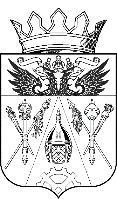                      АДМИНИСТРАЦИЯ ИСТОМИНСКОГО СЕЛЬСКОГО ПОСЕЛЕНИЯ                                                                  ПОСТАНОВЛЕНИЕ                     АДМИНИСТРАЦИЯ ИСТОМИНСКОГО СЕЛЬСКОГО ПОСЕЛЕНИЯ                                                                  ПОСТАНОВЛЕНИЕ                     АДМИНИСТРАЦИЯ ИСТОМИНСКОГО СЕЛЬСКОГО ПОСЕЛЕНИЯ                                                                  ПОСТАНОВЛЕНИЕ                     АДМИНИСТРАЦИЯ ИСТОМИНСКОГО СЕЛЬСКОГО ПОСЕЛЕНИЯ                                                                  ПОСТАНОВЛЕНИЕ          26.02.2016 г.            №  73/2                                                                               х. Островского                                                                               х. Островского                                                                               х. Островского                                                                               х. Островского№Наименование подпрограммы, основных мероприятийОтветственный исполнитель, соисполнитель, участник программыСрок реализацииОжидаемый результатОбъем ресурсного обеспечения(тыс. руб.)Объем ресурсного обеспечения(тыс. руб.)Объем ресурсного обеспечения(тыс. руб.)№Наименование подпрограммы, основных мероприятийОтветственный исполнитель, соисполнитель, участник программыСрок реализацииОжидаемый результатВсегоОбластной бюджетМестный бюджет1. Итого по муниципальной программе «Защита населения и территории от чрезвычайных ситуаций, обеспечение пожарной безопасности и безопасности людей на водных объектах»Администрация, Истоминского сельского поселения2016 годХ1241,61241,62. Подпрограмма 1  «Противопожарная безопасность»Администрация, Истоминского сельского поселенияХХ907,1907,12.1. Основные мероприятия Мероприятие по обеспечению пожарной безопасности Администрация, Истоминского сельского поселения31.12.2016г.Х20,020,02.2 Основные мероприятияИные межбюджетные трансферты на создание, содержание и организацию деятельности муниципальной пожарной команды на территории поселенияАдминистрация, Истоминского сельского поселенияХПолномочия преданы  Администрации Аксайского района 887,1887,13.Подпрограмма 2  «Защита от чрезвычайных ситуаций»Администрация, Истоминского сельского поселенияХПолномочия преданы  Администрации Аксайского района 334,5334,53.1 Основные мероприятияМероприятия по защите населения от чрезвычайных ситуацийАдминистрация, Истоминского сельского поселенияХПолномочия преданы  Администрации Аксайского района0,00,03.2 Основные мероприятияИные межбюджетные трансферты на исполнение полномочий по организации деятельности и содержанию муниципального бюджетного учреждения Аксайского района «Управление по предупреждению и ликвидации чрезвычайных ситуаций»Администрация, Истоминского сельского поселенияХПолномочия преданы  Администрации Аксайского района334,5334,5